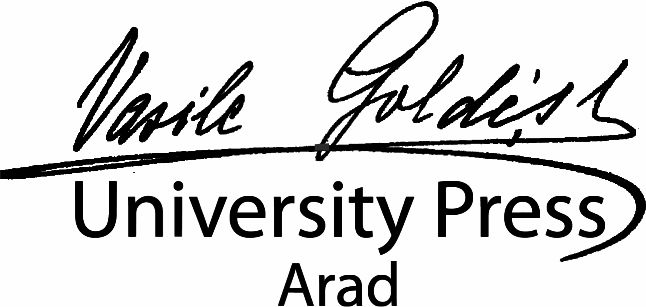 Proposal for Volume publicationPlease return this form to editura@uvvg.ro In order to evaluate the publication of your manuscript, we invite you to fill in the form below. Once the form has been sent to us, we will be able to initiate further discussions and prepare the publication conditions. Manuscripts are considered for publication based on the scope, topic, and international standing. Book detailsType of publicationMonograph 				Edited volume			Conference proceedings	Translation			Other (please specify): 	 ______________________________________Proposed title:Proposed subtitle (if applicable): Editor(s): (if edited volume, please attach editor CVs to this proposal)Author(s), contributors: (if monograph, please attach author CV to this proposal)(if conference proceedings, please attach the conference program if available)Is the book based on a doctoral dissertation? If so, please confirm that this proposal is for a fully revised manuscript. Additionally, please indicate if your thesis is available electronically anywhere (e.g. an institutional repository).Summary and description:(Rough) table of contents:Please give a brief description of the main topics to be covered in each chapter, including the main references upon which the material is based:Will you be reusing any previously published material (figures, illustrations, text) of your own or others?  If so, please give details:Estimated number of:Pages or words: Photographs:Graphs:Tables: Images and others’ previously published material: Seeking permission from copyright holders can be very time consuming and expensive. We therefore recommend that you keep to a minimum the inclusion of third party material. If you cannot avoid including such material please be aware that, unless otherwise agreed with your editor, it will be your responsibility to obtain permission to use the material in print and digital formats (i.e., for online distribution). If permission cannot be obtained by the contracted submission date, we reserve the right to remove the material from the final typesetting stage. Is/has this project already being/been considered for publication by any other press? Proposed submission date: Would you like to publish Open Access?Please attach (if available) a sample material/chapter to this proposal.MarketingPlease consider what kind of person will buy the book, and why?What is the main audience for the work – students, scholars, or practitioners?To which subject areas/fields will your project most appeal?Is your project more research or teaching based?If the primary market consists of students, please provide details of the specific courses and modules for which the book would be relevant. Please provide the details for any of your own courses where the book might be adopted.Please list any secondary markets that may exist for the project (e.g. academic associations, professional bodies, etc. – please list specific entities, not general suggestions such as “university libraries” or “Historical associations in the UK”, etc)Please provide details (title, author, publisher, publication date, and list price) of comparable books, or books that might compete directly for a reader’s attention.  Please give a brief comparison between your book and the competition.  What advantages does your book have over the competition?Contact detailsPlease provide below complete contact information for all co-authors/co-editors, along with a brief biography. Attach a full CV for each author/editor with your proposal submission. For edited collections, please also provide the names, positions, and affiliations (but not full contact details) of all contributors.Name:Job title:Work address:Telephone number:E-mail address(es):Short biography: